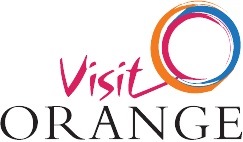 MotelsCentral Caleula Motor InnFirst class centrally located accommodation including executive, family & spa suites. Restaurant, conference facilities, Austar & swimming pool. Standard from $119, Double from $142 per night.60 Summer Street, Orange 2800Ph: 02 6362 7699Website: www.centralcaleula.com.auIbis Styles OrangeIbis Styles Orange is a one-stop motel offering accommodation,a-la-carte dining, licensed bar and large function rooms. 50 rooms featuring Austar, free WiFi, spa suites & family rooms.Rates from $139 per night including continental breakfast.146 Bathurst Road, Orange 2800Ph: 02 6362 6033Email: admin@ibisstylesorange.com.auWebsite: www.accorhotels.comMid City Motor LodgeAffordable and ideally located in the heart of the Orange business district. Dine at the award winning and fully licensed, The Indian Restaurant, authentic Indian, a-la-carte & children’s menu.Double from $120 per night.245 – 247 Lords Place, Orange 2800Ph: 02 6362 1600Website: www.midcitymotorlodge.com.au ½ Orange Motor LodgeAll ground floor in a garden setting. Room service and evening meals available Monday to Thursday. Economy, standard and deluxe rooms with all facilities Austar TV & guest laundry.Double from $99 per night.110 Bathurst Road, Orange 2800Ph: 02 6362 4600Email: orangemotorlodge@bigpond.comQuality Inn Ambassador OrangeLarge rooms set well back from the street, you will get peace and quiet during your stay! All rooms are modern and provide a high standard of comfort and facilities, including air-conditioning and a modern bathroom. From $145 per night.174 Bathurst Road, OrangePh: 02 6393 7500Email: reception@ambassador-orange.com.auWebsite: www.ambassador-orange.com.au ½ Sundowner Oriana OrangeSpacious, affordable accommodation. Restaurant, pool and ample off-street parking. Family and interconnecting rooms.From Single $90, Double $100 & Family $110 per night.178 Woodward Street, Orange 2800Ph: 02 6362 3066Email: reception@sundownerorange.com.auWebsite: www.sundownderhotels.com.au/orangeOrange Visitor Information Centre1800 069 466 www.visitorange.com.auTemplers Mill MotelCentrally located. Part of the Orange Ex-Services’ Club.Close to TAFE, Churches & CBD. Disabled rooms. Free WiFi.From $140 and Family from $160 per night.94 Byng Street, Orange 2800Ph: 02 6362 5611	Fax: 6361 3714Email: templers@oesc.com.auWebsite: www.oesc.com.auTown Square MotelLocated in the centre of Orange, featuring 29 units including executive, standard, spa & disabled suites. Adjacent to the historic Metropolitan Hotel with its’ licensed Balcony Restaurant. Double from $145 per night. WiFi.246 Anson Street, Orange 2800Ph: 02 6369 1444Website: www.metropolitanhotel.com.auTurners Vineyard MotelNestled amongst the grapevines overlooking Lucknow Valley. Studios, 1 bedroom & 2 bedroom apartments & spa villas.Rooms from $150.Mitchell Highway, Orange 2800Ph: 02 6369 1045Westend Motor Lodge Double from $140 per night.2 – 6 Dalton St, Orange 2800Ph: 02 6362 5755Boutique Hotel / Guesthousede Russie Boutique Hotel OrangeBoutique style serviced apartment accommodation.Close to the CBD. Totally non-smoking luxury accommodation.From $158 per night.72 Hill Street, Orange 2800Ph: 02 6360 0973Email: orange@derussiehotels.com.auWeb: www.derussiehotels.com.auDuntryleague GuesthouseComprising comfortable executive and family accommodation nestled on the grounds of the Orange Golf Club. Double from $140 to $210 includes a continental breakfast for two.
Woodward Street, Orange 2800
Ph: 02 6362 3466
Email: guesthousebookings@duntryleague.com.au 
Website: www.duntryleague.com.auMOTELS - Outside OrangeMillthorpe Motel20 rooms from luxury loft style apartments to standard accommodation that will suit any budget. All the modern conveniences. Motel dining 7 nights a week.Tariffs from $130 per night. 15 minutes from Orange.26 Victoria Street, Millthorpe 2798Ph: 02 6366 3653Email: reception@millthorpemotel.com.auWebsite: www.millthorpemotel.com.auMOTELS - Outside Orange ContinuedBlayney Budget Leumeah MotelPh: 02 6368 2755Blayney Central Motel107 Adelaide St, BlayneyPh: 02 6368 3355Blayney Goldfields Motor Inn48 Martha St, BlayneyPh: 02 6368 2000Molong Motor Inn12 Gidley Street, MolongPh: 02 6366 8099Canowindra Riverview Motel3 Tilga St, CanowindraPh: 02 6344 1633Blue Jacket Motel, Canowindra2 – 4 Bridge St, CanowindraPh: 02 6344 1002CARAVAN PARKSCanobolas Caravan Park, OrangeAffordable rates, friendly service. Self-contained deluxe & standard cabins, BBQ shelter.  Overnight and permanent sites available. Small pets allowed under strict supervision.Boom gates and security cameras.Cabins: Deluxe from $105 per night. Queen Deluxe $120. Standard from $95 per night.Powered sites: from $30 per night.
Unpowered camp sites: From $20 per night. 166-172 Bathurst Road, Orange 2800Ph: 02 6362 7279Email: canobolascaravanpark@colourcity.com ½ Colour City Caravan Park, Orange15 short-term cabins for with en-suite, kitchenette, TV, air-conditioning and heating.Cabins: Deluxe single from $93 single / $114 double per night.Standard from $78 single / $93 double per night.Cottage 3 b/r sleeps 7: $271.00 per night Powered sites: Single/double $34 per night. Extra person $9.
Unpowered sites: Single/double from $15.50 per night. 203 Margaret Street, Orange 2800Ph: 02 6393 8980Email: colourcitycaravanpark@orange.nsw.gov.auMolong Caravan ParkModern on-site cabins. Powered and unpowered campsites. Powered camp kitchen. BBQ & picnic areas. Located opposite Molong swimming pool.Cnr Watson & Hill Streets, Molong 2866Ph: 02 6366 8328Canowindra Caravan ParkShady powered and unpowered campsites. BBQ area. Camp kitchen. Located adjacent to Canowindra swimming pool.Tilga Street, Canowindra 2804Ph: 02 6344 1850Cudal Caravan ParkPowered and unpowered shady campsites opposite the swimming pool and within walking distance to the main street. Disabled amenities.Main Street, Cudal 2864Ph: 02 6390 7100Blayney Tourist Park18 Quamby Place, Blayney 2799Ph: 02 6368 4455HOTELS / PUBSHotel CanobolasCnr Summer St & Lords Place, OrangePh: 02 6362 2444Hotel Orange324 Summer Street, OrangePh: 02 6361 1177Canobolas MotelCnr Kite Street & Lords Place, OrangePh: 02 6362 2444 (Hotel Canobolas)Ophir TavernFrom $99 per night.Glenroi Avenue, OrangePh: 02 6362 4995Metropolitan Hotel Orange Good quality pub accommodation with shared facilities. Dine at the popular Balcony Restaurant.Cnr Byng & Anson Streets, OrangePh: 02 6362 1353Parkview Hotel OrangeFrom $120 single and $150 double/twin per night includes breakfast.281 Summer Street, OrangePh: 02 6361 7014	Robin Hood TavernBurrendong Way, OrangePh: 02 6363 1999Royal HotelCnr Summer Street & Lords Place, OrangePh: 02 6362 1855The Great Western HotelCnr Peisley & Kite Streets, OrangePh: 02 6362 4055Railway Hotel Millthorpe20 Elliot Street, MillthorpePh: 02 6366 3157The Commercial Hotel Millthorpe29 Park St MillthorpePh: 02 6366 3999Royal Hotel Carcoar6 Belubula Street, CarcoarPh: 02 6367 3009Lucknow Goldfields Tavern4617 Mitchell Highway, LucknowPh. 02 6365 5303Royal Hotel Canowindra75 Gaskill Street, CanowindraPh: 02 6344 1201ORANGE ACCOMMODATION GROUPOrange Accommodation offers a full range of accommodation options: Motels, Self-contained, Bed and Breakfasts and Guesthouses.Website: www.orangeaccommodationgroup.com.auBED & BREAKFASTS / GUESTHOUSESArancia Bed and BreakfastLuxury accommodation with stunning views. 5 minutes from town surrounded by 11 hectares of gardens, fields and orchards. Special mid-week tariffs from Single $179, Double $250 including breakfast.69 Wrights Lane, Orange 2800Ph: 02 6365 3305Email: contact@arancia.com.auWebsite: www.arancia.com.auB&B On The ParkQueen suite (bedroom, bathroom, own lounge, dining & sunroom) in a beautiful, historic home opposite Cook Park. Tariff includes fully cooked breakfast.24 Kite St, OrangePh: 0488 319 610 / 6362 2857Website: www.onthepark.com.auBlack Sheep InnA great night’s sleep…and a whole lot more.Stay in a stylish converted 1910’s shearing shed or cosy two bedroom cottage. Delicious three course breakfasts. Enjoy the fresh air, the peace, the space, the views and rural setting.91 Heifer Station Lane (off Forbes Rd), Orange 2800Ph: 02 6369 0662 / 0404 887 849Email: helen@blacksheepinn.com.auWebsite: www.blacksheepinn.com.auBoissy Bed & BreakfastThree well-appointed bedrooms each with ensuite and secure parking. Full continental breakfast. Close to CBD.71 Moulder Street, Orange 2800Ph: 02 6361 4667 / 0404 279 279Email: info@bedwithbreakfast.com.auWebsite: www.bedwithbreakfast.com.auCamelia CottageA Victorian Tudor style heritage home overlooking parklands and situated in the heart of Orange. Quality accommodation, hearty cooked breakfasts. Two queen rooms with en-suites & twin room with own bathroom. Single from $175, Double/twin share from $200.175 Anson Street, Orange 2800Ph: 02 6362 8898Email: info@cameliacottage.com.auWebsite: www.cameliacottage.com.auOrange Visitor Information Centre1800 069 466 www.visitorange.com.auAccommodationCleveland Enjoy country hospitality with ex-farmers Neil & Sue Skinner. 
4 large bedrooms (2 with spas), queen size beds and singles. 
TV and fridges in all rooms. Radio broadband available. Located in a very quiet cul-de-sac. Single $80-$90, Double $120-$130.9 Crinoline Street, Orange 2800Ph: 02 6362 5729Email: nsk23580@bigpond.net.auWebsite: www.clevelandbnb.com.auClifton GardensQuality accommodation in 2 private and air-conditioned suites. 
Extensive gardens and pool. Dinner by arrangement. Special weekly rates. TV, refrigerator, tea & coffee making facilities, broadband available. 15 years hospitality experience.4 Templer Place, Clifton Grove 2800Ph: 02 6365 1044 / 0410 651 044Email: bookings@cliftongardens.net.auWebsite: www.cliftongardens.net.auCotehele - The Magistrate’s House Enjoy luxury country hospitality in an elegantly restored home. An easy walk to shops and restaurants. 
Log fire. 5 Queen rooms.Generous full breakfasts.Queen from $190.177 Anson Street, Orange 2800Ph: 02 6361 2520 / 0431 256 090Email: info@cotehele.com.auWebsite: www.cotehele.com.auDuntryleague GuesthouseComprising comfortable executive and family accommodation nestled on the grounds of the Orange Golf Club. 
Woodward Street, Orange 2800
Ph: 02 6362 3466
Email: guesthousebookings@duntryleague.com.au 
Website: www.duntryleague.com.auGreentrees Guesthouse (Golden Chain)Combining rural tranquillity and country hospitality with the benefits of city living. 5 minutes from Orange, including luxury B & B rooms, self-contained rooms, disabled facilities and BYO restaurant. Rates are room only - from $125 to $235 per night.Cnr Pinnacle & Lysterfield Roads, Orange 2800Ph: 02 6361 4546Email: jasmin.bond@greentreesguesthouse.com.auWebsite: www.greentreeshouse.com.auLakeview Luxury CabinsNestled adjacent to Lake Canobolas Reserve, Lakeview Luxury Cabins are private, self-contained, eco-friendly cabins with water views only 10 minutes from Orange. Gourmet breakfast hamper, king bed & modern facilities.57 Stanford Road, Orange 2800Ph: 02 6365 3378 / 0409 049 598Email: info@lakeviewcabins.com.auWebsite: www.lakeviewcabins.com.auLelomaLuxury, private accommodation opposite picturesque parkland, with an easy walk to the city centre. Two spacious bedrooms will full en-suite and a private entrance opening onto a verandah overlooking the garden. Single $140, Double/Twin $195.27 National Avenue, Orange 2800
Ph: 02 6369 0522 / 0400 364 847
Email: contact.leloma@bigpond.comWebsite: www.leloma.com.auMillthorpe Bed & BreakfastOur two queen rooms are contemporary with an emphasis on comfort, relaxation and harmony. Complimentary cheese platter on arrival, gas fire & wireless broadband. From $175 per night double including continental and/or cooked breakfast.11 Morley Street, Millthorpe 2798Ph: 02 6366 3967Email: randall@millthorpebedandbreakfast.com.auWebsite: www.millthorpebedandbreakfast.com.auMontrose House B&BRestored, heritage building in the main street of Canowindra features two beautiful bedrooms with a luxurious bathroom and guest library. Complimentary breakfast is at Deli Lama, just a short stroll away.71 Gaskill St CanowindraPh: 0450 122 266Email: tommy.jeffs@hotmail.comWebsite: mhcanowindra.com.auOphir Gold Bed & BreakfastOphir Gold Bed & Breakfast is set in a 5 hectare rural setting with park-like vistas only 7 minutes from the City of Orange and the CBD. It is easy to find, peaceful and quiet. Three spacious fully self-contained ensuite rooms, king size double and single beds. All have separate entry."Jardin" 538 Ophir Road ORANGE NSW 2800Ph: (02) 6365 1040Email: info@bnbophirgold.com.auWebsite: www.bnbophirgold.com.au/Rosebank Guesthouse4 tastefully appointed bedrooms (double or twin options)3 bathrooms. Art Gallery. Ideal for couples or groups.38 – 40 Victoria St, MillthorpePh: 0448 279 939 / 6366 3191Website: wwwrosebankmillthorpe.comThe Dancing DeerApartment style B&B with own entrance, large queen bedroom, own bathroom and private sitting room. Second double bedroom available for groups travelling together. Off street parking and garden outlook.5 Samuel Close, OrangePh: 0419 441 925Email: cbucknell100@gmail.comThe Grove B&BOffers a private, peaceful setting on 6 acres of tranquil surroundings. 3 rooms – king, twin & double. Pet friendly.7 Templer Place, Clifton GrovePh: 02 6365 1331 / 0419 259 550Website: www.orange-nsw.com/grovebandbTwo Creeks School HouseSet on a farm and olive grove, rural outlook. One bed cottage with Queen Bed. TV, air cond, electric blanket, stylish bathroom & kitchenette. Continental breakfast.Close to village of Millthorpe. 339 Tallwood Road, Beneree, MillthorpePh: 0418 223 007. Email: two.creeks@bigpond.comFARM STAYSOld Redbank Farm HolidayCosy three bedroom cottage with all facilities on a 498 hectare working farm. A family holiday with a difference.Old Redbank" Garra Road, Molong 2866
Ph: 02 6366 8337 / 0429 668 337
Email: oldred@farmholiday.com.au
Website: www.farmholiday.com.auDairy Park Farm Stay B&BSituated 45 mins from Orange, Dairy Park has 3 accommodation options.You can enjoy farm activities, experience rural life or just stay on the farm & enjoy the open spaces.30 Hilton Lane, Mandurama 2798Ph: 02 6367 5264Email: dairypark@dairypark.com.auWebsite: www.dairypark.com.auBACKPACKERSVin De Vie VineyardHostel accommodation close to Nashdale orchard & vineyards 125 Nashdale Lane, Orange 2800Ph: 02 6365 3838 / 0438 866 616STAY ORANGEWe offer a wide range of accommodation styles. Choose from historic residences, country style retreats or city locations. You can also choose between hosted or self-contained accommodation for couples, families or groups of friends.Website: www.orangeaccommodation.net.auSELF-CONTAINED / SERVICED ACCOMMODATION A Colour City ApartmentsThe Banjo and The Lawson Apartments are central to the CBD, Duntryleague Golf Club, restaurants and the parks and gardens of Orange. Two bedroom quality apartments featuring modern conveniences and luxury appointments. Min 2 night stay.Corner Hamer & Summer Sts, Orange 2800Ph: 02 6361 4021 / 0407 480 549Email: aca@acolourcity.comWebsite: www.summergardenestate.comApartments on-the-parkPh: 0402 008 100 / 02 6361 8114Email: parkside@lisp.com.auWebsite: www.apartmentsonpark.com.au19 Kite St, Orange3 bedroom (sleeps 7), 2 bathroom, wood fire, opposite Cook Park. Min. 2 nights35 Kite St, OrangeStudio with ensuite, kitchenette & laundry, opposite Cook Park.1 night bookings except weekends.47 March St, Orange3 bedroom (sleeps 7), 2 bathroom, walk to Cook Park & CBD.Pets by prior arrangement. Min. 2 nights.32 Prince St, Orange3 queen bedroom, 2 bathroom. Close to shops & Duntryleague Golf Course. Walk to Cook Park. Min. 2 nights.Apple Cottage3 bedroom cottage centrally located just a stroll to the heart of Orange. Warmed by central heating and a real log fire.35 Byng St, Orange, 2800Ph: 0405 679 475Website: www.applecottage.om.auBelle La Rue Luxury AccommodationLuxurious 3 bedroom, 2 bathroom executive home combining federation charm with a modern French provincial influence. Offering quiet, private and spacious living. Easy walking distance to restaurants and shops. Min 2 night stay.66 Sampson Street, Orange 2800Ph: 0423 002 279Email: reservations@bellelarue.com.auWebsite: www.bellelarue.com.auBell HillStylish and inviting home located 10 mins drive from Orange.Sleeps up to 10 guests (1 x king, 2 x queen & fourth room with 5 single beds) Two wood fires, gourmet kitchen & magnificent views. Ideal for groups or large families.556 Kangaroobie Rd, OrangeEmail: julsjackson@gmail.comWebsite: www.bellhill.com.auBJ’s Edwardian Cottage2 bedroom (sleeps 6 with double sofa bed) cottage.Short walk to CBD. Country style with modern facilities.158 Edward St, OrangePh: 0423 466 011 / 0438 253 921Website: www.bjscottage.com.auOrange Visitor Information Centre1800 069 466 www.visitorange.com.auAccommodationBorrodell on the MtBorrodell Vineyard, a luxury hideaway amongst the vines.Chardonnay & Truffles Cottages- 3 bedrooms, 2 bathrooms fully self-contained with wood fireplaces.The Cider Suites – Sommerset & Kingston, secluded and intimate setting for couples with spa & wood fireplaces.Clinton Cottage- 3 bedroom cottage close to Orange’s CBD, small pets by arrangement298 Lake Canobolas Road, Orange 2800Ph: 02 6365 3425Email: info@borrodell.com.auWebsite: www.borrodell.com.auCanobolas Mountain CabinsLocated at the base of beautiful Mount Canobolas.Two Self-contained two bedroom Pole cabins and a four bedroom Log Cabin. Mountain Teahouse located next door.42 Mt Canobolas Rd, Orange NSW 2800Phone: 02 6365 3656www.canobolasmountaincabins.com.auCole HouseOne 4 bedroom, two 3 bedroom and two 2 bedroom fully renovated apartments with quality furniture and fittings. Close to Duntryleague Golf Club, town centre and parks. Units serviced before arrival and weekly. Wireless internet access, fax, copier available. Cot, highchair available. Austar. Min 2 night stay.36 Forbes Road, Orange 2800Ph: 02 6369 1166Email: enquiries@colehouse.com.auWebsite: www.colehouse.com.auCottage 79Freshly renovated circa 1880 two bedroom, boutique style accommodation. Centrally located. Min 2 night stay.79 Hill Street, Orange 2800Ph: 0487 445 578Email: cottage79@gmail.comWebsite: www.cottage79.com.auCottages In Orange Ph: 0406 672 149Email: info@cottagesinorange.com Website: www.cottagesinorange.com Darling Cottage, 138 Sale St OrangeDarling Cottage is a newly renovated, fully equipped, 3 bedroom cottage, situated in the heart of Orange. Pets by arrangement. Free WiFi. Min 2 nights.Dalton Street Studio, 41 Dalton St, OrangeSelf- Contained studio unit (sleeps 1 couple) close to CBD. Free WiFi. No children or pets. $150 per night.Min 2 nights.Casa Dolce, 74 Dalton St, Orange3 bedroom (1 each queen, twin & single) Free WiFi. $220 per night (2 adults) $50 each extra person. Min 2 nights.Dalton CottageStylish country charm in elegant surroundings. Enjoy private and beautifully appointed self-contained accommodation. 3 bedrooms, 1.5 bathrooms. Min 2 night stay.12 Byng Street, Orange 2800Ph: 0438 313 336Email: bishop.brooke@gmail.comWebsite: www.daltoncottage.com.auDelilah on Sampson3 bedroom self-contained cottage close to CBD.Central heating and open log fire.93 Sampson Street, OrangePh: 0438 393 942Website: www.delilahonsampson.com.auDuffy’s Borenore3 Bedroom cottage in Borenore. Min 2 night stay.Curtin Road, BorenorePh: 0413 514 4114 on GreenNewly renovated throughout, this 3 bedroom open plan house is located in one of Orange’s most prestigious street addresses.4 Green Lane, Orange 2800Ph: 02 6361 0521 / 0428 115 592Email: markoosterveen@hotmail.comWebsite: www.stayz.com.auFive Ways ApartmentModern, 3 bedroom apartment located close to CBD.Reasonably priced. Min 2 night stay.1 / 339 Summer St, OrangePh: 0409 651 142Website: www.fivewaysapartment.comForest Edge EstateModern, elegant four bedroom / two bathroom house with views over a vineyard. Pet friendly for house trained guests. Wood fireplace and air con. Spa in main bathroom. Entertaining deck.279 Old Canobolas Rd, NashdalePh: 0403 210 703Website: www.forestedge.estate Godolphin Country AccommodationThe Dairy – 1 bedroom with en-suite & separate kitchen/dining. Over-night accommodation.The Stables (c1859) – 3 double bedrooms, one with ensuite.Min 2 night stay in The Stables.368 Gordon Road (junction with Byng Rd), Guyong 2798Ph: 02 6368 72 61 / 0417 654 806Email: christine.williams@godolphin.net.auWebsite: www.godolphin.net.auHamer HouseTwo, 2 bedroom fully furnished apartments located close to Cook Park and close to shops, cafes & restaurants. Min 2 night stay.7 Hamer Street, Orange 2800Ph: 6365 4227 / 0428 467 402Email: info@hamerhouse.com.auWebsite: www.hamerhouse.com.auLakeview Luxury CabinsNestled adjacent to Lake Canobolas Reserve, Lakeview Luxury Cabins are private, self-contained, eco-friendly cabins with water views only 10 minutes from Orange. Gourmet breakfast hamper, king bed & modern facilities.57 Stanford Road, Orange 2800Ph: 02 6365 3378 / 0409 049 598Email: pam@lakeviewcabins.com.auWebsite: www.lakeviewcabins.com.auMortimers Wines Vineyard RetreatThe Barrell Hall Studio. Modern self-contained studio for couples overlooking Mortimers Vineyard. Located minutes from Orange. Breakfast hamper available.780-786 Burrendong Way, Orange 2800Ph: 02 6365 8513 / 0414 509 420Email: sales@mortimerswines.com.auWebsite: www.mortimerswines.com.au Mayfield CottagesThree charming cottages, The Overseer’s has 1 queen & 2 twin rooms. The Settlers has a double & 1 twin room. Also available The Garden Flat which can accommodate up to 4 couples. Overlooking a geese filled lake and vineyard. Min 2 night stay.Mayfield Vineyard, Icely Road, Orange 2800Ph: 02 6365 9292Email: management@mayfieldvineyard.comWebsite: www.mayfieldvineyardaccommodation.com ½  Melview Greens (Golden Chain)Self-contained modern apartments opposite Wentworth Golf Club. Very reasonable rates. Studio Units - Single $120, Double $135, Weekly $735. Family Units - up to 4 people $200per night, Weekly $1050.Extra person $30 per night.119 Ploughmans Lane, Orange 2800Ph: 02 6362 0955Email: welcome@melviewgreens.com.auWebsite: www.melviewgreens.com.auNeville SidingsRailway carriages, house, post office, a railway station which can comfortably sleep 6 people - all self-contained. The Goods Shed accommodates 29 people with shared facilities. Facilities: Covered courtyard area, barbeques, table tennis, tennis court.Crouch Street, Neville NSW 2799Ph: 02 6368 8455Website: www.bathurst-nsw.com/NevilleSiding.htmlEmail: nevillesiding@activ8.net.au91 Moulder2 bedroom cottage close to CBD$120 per night / $550 per week91 Moulder St, OrangePh: 0417 294 527 / 6362 8401Email: Robert.Vaz@bigpond.com99 Hill Street3 bedroom cottage and separate I bedroom apartment situated close to shops, cafes, Cook Park and restaurants.99 Hill St, OrangePh: 0428 684 591Email: ninetyninehillstreet@hotmail.comOne 45 Bathurst Road3 bedroom house close to fast food outlets. Wood fire, gas heating and air con. Min 2 night stay. Rates $140-$170, up to 5 people. Longer stay rates negotiable.145 Bathurst Road, OrangePh: 0488 090 120Email: robyn.howard21@bigpond.comOld Convent Borenore2 separate two bedroom cottages for 2 to 4 people each, fully equipped kitchens, contemporary bathrooms with floor to ceiling rural views. Air conditioned. Old Convent Lane, Borenore 2800Ph: 02 6365 2420Email: oldconvent@bigpond.comWebsite: www.oldconvent.com.auOrange Central Apartments4 x 2 B/R modern serviced apartments, Walk to CBD From $200 per night.Min. 2 nights.4 Covent Close, Orange 2800Ph: 0409 446 912Email: Dougpigot1@bigpond.comOrange City Serviced ApartmentsProviding you with the largest selection of fully furnished and serviced accommodation in Orange.Ph: 02 6362 7666Website: www.ocsa.com.au Orange Serviced ApartmentsServiced Apartments providing long or short-term accommodation in and around the CBD. Min 2 night stay.Williams Machin First National37 Sale Street, Orange 2800Ph: 02 6362 6966Email: fiona@williamsmachin.com.auWebsite: www.williamsmachin.com.auPrince Street CottagesStylish Serviced cottages, centrally located.Roseneath Cottage 3 bedroom - suit 6 adults or family of 6.Cornish Cottage 3 bedroom – suit 5 adults or family of 5. 118 Prince St, OrangePh: 0424 669 440Website: www.orangecottages.weebly.comPomaranzaCharming heritage cottage sleeping 5 (2 x queen rooms + sofa bed) with all the modern conveniences. Off street parking. 307 Peisley St, OrangePh: 6362 0786Email: aburton70@optusnet.com.auRosemont CottageMinutes from Orange, rural setting in beautiful gardens. Luxuriously self-contained queen accommodation. Facilities: BBQ, pool, reverse cycle air-conditioning, washing machine.909 Cadia Road, Orange 2800Ph: 02 6365 4256 / 0418 262 334Email: rosemont.fisher@bigpond.comWebsite:www.stayorange.com.auRowan CottageLocated close to Duntryleague Golf Course.3 bedrooms accommodating up to 6 people.21 Rowan Street, OrangePh: 02 6362 9146 / 0417 651 005Email: johnmaureen@hotmail.comWebsite: www.orangeaccommodation.net.auSerenity StudioJust a few minutes from the Orange CBD. A non-smoking property with private access and parking. Air-conditioned,Wifi. Continental breakfast hamper available on request.19 Hewitt Close, Orange 2800Ph: 0431 260 417Email: serenity@serenitystudio.com.auWebsite: www.serenitystudio.com.auStromness Self Contained ApartmentShort term or overnight self-contained two bedroom unit.2 Sirius Close, Orange 2800Ph: 0438 660 166Email: fran.kevin@bigpond.comSummer East Serviced Apartments42 fully equipped studio apartments, easy walk to CBD.Overnight or long term stays. Sleeps up to 3 in courtyard or balcony units.Nightly from $125.00 & Weekly from $550.399 Summer Street East, Orange 2800Ph: 02 6369 0046Email: enquiries@summereast.com.auWebsite: www.summereast.com.auThe ManhattanA luxurious, newly renovated 3 bedroom house situated 6 blocks from the centre of Orange.10 Taronga Ave, OrangePh: 0427 282 938The Ploughmans Serviced ApartmentsSmartly furnished, self-contained, 1 and 2 bedroom apartments close to Orange CBD. Stroll to supermarkets, restaurants, cafes, shops, & train station. Well-appointed with fully equipped kitchen, laundry, dryer, air con and electric blankets. Comfortable living areas and a large, shared, north facing verandah with BBQ. Undercover parking. Non-smoking. Min 2 night stay.315 Summer St, Orange 2800Ph: 02 6363 1000Email: ploughmansapartments@bigpond.comTowac Valley CabinsOnly 10 minutes from the CBD.New fully self-contained cabins make a perfect location for a country getaway. Min 2 night stay.809 Canobolas Road, Orange 2800Ph: 0421 063 979Email: stay@towacvalleycabins.com.auWebsite: www.towacvalleycabins.com.auThe Lady Edwina2 bedroom (both with ensuites) luxury apartment situated in a heritage building in the heart of Orange.79 Autumn Street, OrangePh: 0403 571 331Email: angie@thecockyswife.com.auThe ChelseaSpacious, modern apartment with 3 queen & 1 single bedrooms, close to the centre of Orange345a Summer St, OrangePh: 0488 090 120The Squatters Cottage2 bedroom (sleeps 4),1 bathroom self contained farm cottage set on a  35 acre sheep farm. Wood fire, A/C & BBQ. Will take single night bookings.2964 The Escort Way, Borenore Ph: 0457 036 705Email: annabelalbatross@gmail.comWillawong CottageSelf-contained with private courtyard area and off street parking.
Full breakfast provisions.1043 Mitchell Highway, Orange 2800
Ph: 02 63650 657/ 0417 468 653
Email: patchnpanels@hotmail.comWebsite: www.willawongcottage.com.auWillowoodOutstanding self-contained home boasts four bedrooms as well as separate two bedroom private guest quarters, pool and tennis court.Email: sally.brazier@hotmail.comWebsite: www.stayz.com.auYour Stay Group Ph: 0487 771 999Email: info@yourstaygroup.comWebsite: www.yourstaygroup.comThe Edward Townhouses,155 & 157 Edward St, Orange2 x 3.5 bedroom adjoining townhouses, walking distance to CBD. Book separately or together (max 16 guests)From $175 per night.The Dora Hall, Cnr Dora & McLachlan Sts, Orange“Old Hall” stylish 4 bedroom conversion (max 10 guests) walk to CBD. From $175 per night.The Summer Cottage, Summer Street East, East Orange3 bedroom cottage with ducted heating & open wood fire.Max. 7 guests. From $175 per night.Millthorpe Self ContainedCheneyvale LoftSelf-contained retreat, 5 mins walk from Millthorpe village.Family friendly, set in landscaped gardens (incl. tennis court)1 x queen, 1 x single & 1 x double sofa bed. Min 2 night stay.Glenorie Road, MillthorpePh: 0411 339 348 / 6366 3317Website: www.cheneyvale.com.auFor 2 StudioSelf–contained studio, with queen bed, lounge area, kitchenette and bathroom. Modern décor and reverse cycle air con.Walking distance to dining, shopping and Millthorpe’s attractions.3 Pearce St, MillthorpePh: 0423 477 049Email: daburgerr@bigpond.comGleneagles Cottage & CabinCottage (1 x Queen & 1 x single) and adjoining cabin (3 x singles)Sleeps up to 6 guests. Tennis court, swimming pool & BBQ.4 kms from Millthorpe.Pet friendly (by prior arrangement)386 Pretty Plains Rd, MillthorpePh: 0427 697 776Email: lesleyamorris@bigpond.comHockeys Old ChemistAn intimate retreat for 2 adults (1 queen bed) with spa bath, kitchenette and living area. Luxury for a romantic getaway.28 Park St, MillthorpePh: 0421 121 937Website: www.hockeysaccommodation.com.auLilac Cottage3 bedroom cosy cottage situated in Millthorpe village.Sunroom, front & rear gardens, home theatre.Min 2 nights.15 Pilcher St, OrangePh: 6367 3299Website: wwwlilaccottage.com.auMillthorpe Truffles – The ShackSuperbly appointed accommodation for 2 adults (king bed) set amongst a forest of oak trees. Open wood fire + r/c air con.“Shearwood” Bowd Rd, MillthorpePh: 0409 195 119Website: www.millthorpetruffles.com.auPilcher Cottages Self-contained accommodation for one or two couples with queen bedrooms, dining and lounge with gas fire. Min 2 nights.11 Pilcher Street, Millthorpe 2798Ph: 0418 289 693Website: www.pilchercottage.com.auRed Agape Guesthouse in Millthorpe6 bedroom (sleeps 11), 2 bathroom  self-contained heritage building situated in historic Millthorpe. Min 2 nights.4 Blake St, MillthorpePh: 0448 626 391Website: www.redagape.com.auRosebank Cottage2 bedroom (sleeps 4) self-contained cottage nestled in beautiful gardens in Millthorpe village. Min 2 nights.38 – 40 Victoria St, MillthorpePh: 0448 279 939 / 6366 3191Website: wwwrosebankmillthorpe.comRound Hill CottageSelf-contained country cottage accommodating up to 4 adults (2 queen bedrooms) Located 4 minutes drive from Millthorpe.912 Vittoria Rd, MillthorpePh: 0447 603 851Stebel @ MillthorpeVictorian era cottage with 2 x queen bedrooms and gas log fire.Charming & quirky with expansive gardens. Min 2 nights.16 Park St, MillthorpePh: 0402 935 844Website: www.stebelatmillthorpe.com.auThe Speckled NestSelf contained studio apartment for two in the historic village of Millthorpe. Min 2 nights.7 Blake St, MillthorpePh: 0417 426 472Molong Self ContainedVilla Ash ApartmentsBoutique, self-contained apartments in the heart of Molong.9 Gidley St, MolongPh: 6366 8851Chez Mongé
Fully serviced accommodation is suitable for romantic getaways to unwind and relax or family adventures.
Shields Lane, Molong
Ph: 0411 266 347Canowindra Self ContainedEddy’s of Canowindra Group Accommodation10 bedrooms (4 with ensuites) catering for 8 -32 people.R/C air con, BBQ, huge back deck, commercial kitchen, dining & lounge rooms. All rooms lead to attached verandahs and are tastefully decorated. Great for families & groups.Off street parking (incl. bus parking) close to town centre and shops.7 Tilga St, CanowindraPh: 0498 729 947Website: eddysofcanowindra.com.auManildra Self ContainedThe Rockies CottageA well-appointed 3 bedroom self-contained cottage which sleeps up to 6. Fully equipped kitchen and comfortable living area with wood fire, air con, BBQ, espresso machine.Idyllic hideaway cottage on a working farm with a bush garden only 10 mins drive to Cudal and Manildra and 30 mins drive to Orange, Molong and Canowindra.Yellowbox Road, ManildraPh: 0438 864 857Email: yackerboonptyltd@bigpond.comBorenore Self ContainedThe Schoolhouse @ NyrangNestled in the garden of Nyrang Homestead, the little Schoolhouse offers a quiet and private retreat. It is equipped with kitchen, bathroom and a studio space that includes queen bed, a dining table and a comfy couch by an open fire. The Schoolhouse also has a second small bedroom or dressing room. While the Schoolhouse is available year round, during peak times in October and April rooms in the homestead may be available as B&B accommodation.Nyrang Homestead, Peabody Rd, Borenore via OrangePh: 0407 492 404Email: littlemissmozzie@gmail.com